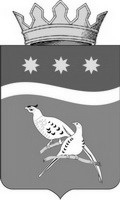 АДМИНИСТРАЦИЯ БЛАГОВЕЩЕНСКОГО РАЙОНААМУРСКОЙ ОБЛАСТИП О С Т А Н О В Л Е Н И Е18.01.2022                                                                                                                             № 24__					                                                  г. БлаговещенскВ соответствии со ст.31,32,33 Градостроительного кодекса Российской Федерации, Федеральным законом от 06.10.2003 №131-ФЗ «Об общих принципах организации местного самоуправления в Российской Федерации», Уставом администрации Благовещенского района Амурской области, на основании заявления директора МБУ «ИЦБР» от 17.01.2022 № 01-09/13, администрация Благовещенского районап о с т а н о в л я е т:          1. Назначить публичные слушания по вопросу внесения изменений в правила землепользования и застройки муниципального образования Марковского сельсовета Благовещенского района, Амурской области, в части добавления в условно-разрешенный вид использования на 17.02.2022 года в 09:30 по адресу: Амурская область, Благовещенский район, с. Марково, ул. 60 лет Октября, 32.       2. Установить срок проведения публичных слушаний со дня оповещения жителей муниципального образования об их проведении до дня опубликования заключения о результатах публичных слушаний в период с 18.01.2022 по 17.02.2022 года – 30 дней.               3.  Организацию и проведение публичных слушаний возложить на отдел архитектуры, градостроительства и дорожной деятельности администрации Благовещенского района. 4. Проекты изменений в Генеральный план и Правила землепользования и застройки, подлежат размещению на официальном сайте администрации    Благовещенского    района     Амурской области. https://blgraion.amurobl.ru/pages/deyatelnostblg/publichnye-slushaniya-adm/slushaniya-2021/5. Настоящее постановление подлежит размещению на официальном сайте администрации Благовещенского района Амурской области и публикации в газете «Амурская земля и люди»6. Постановление вступает в силу со дня публикации.7. Контроль возложить на первого заместителя главы администрации Благовещенского района С.А.Матвеева.   Глава Благовещенского района                                                              Е.А.СедыхО назначении публичных слушаний по вопросу внесения изменения в Правила землепользования и застройки муниципального образования Марковского сельсовет Благовещенского района Амурской области